Schody wewnętrzne kamienne oraz modele zewnętrznePodobają Ci się schody wewnętrzne kamienne? Przeczytaj o nich w naszym artykule. Zachęcamy do lektury.Schody wewnętrzne kamienne oraz schody zewnętrzne - styl i desingCzy wpadłeś na to, że schody to nie tylko funkcjonalność? Owszem służą do tego by swobodnie poruszać się między piętrami w budynkach mieszkalnych, urzedach, szkołach, centrach handlowych, instytucjach kultury i sztuki. Niemniej jednak schody to także ważny, reprezentacyjny element projektu budowli. Szczególnie jeśli mamy na myśli schody wewnętrzne kamienne.Jak odpowiednio wybrać schody?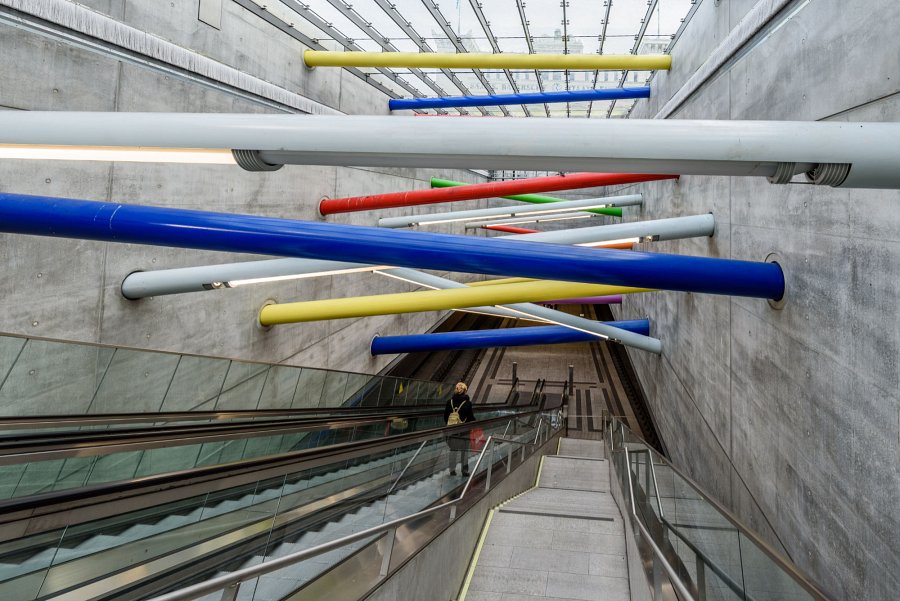 Schody wewnętrzne kamienne oraz zewnętrzne modele schodów wykonanych z kamienia to elementy, które powinny swoim stylem, designem i kolorem być dopasowane do wnętrza budynku, jego wyposażenia oraz aranżacji. W przypadku schodów zewnętrznych ważna będzie harmonia z elewacją budynku i wykończeniem - wszelkimi zdobieniami, gzymsami i innymi.Schody wewnętrzne kamienne z firmą KontinKontin to firma z Kilelc, która od lat zajmuje się obróbką kamienia naturalnego i kamieniarstwem budowlanym oraz artystycznym. Kontin od 1990 roku proponuje swoim klientom najlepszej jakości kamienie, tworząc z nim elementy ozdobne wnętrz, schody wewnętrzne kamienne, blaty kuchenne i łazienkowe, obudowy kominkowe, elewacje zewnętrzne. Sprawdź realizacje firmy online, na oficjalnej stronie www.